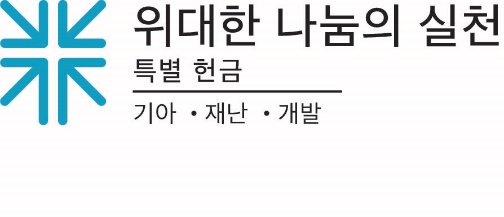 '불안정한 연결...' 이 두 단어는 지난 몇 년 동안 더 깊은 의미를 갖게 되었습니다. 그렇게 생각하지 않나요? 많은 사람들에게 "불안정한 연결", "약한 연결" 또는 더 나쁜 경우, "연결 끊김"이라는 단어는 온라인 회의가 먹통이 되거나 중단되는 것과 같은 의미입니다. 전화나 컴퓨터에서 튀어 나오는 이 두려운 말은 주어진 일이 무엇이든 진행이 되지 않는 것을 의미합니다. 공유할 수 없습니다. 연결이 위태롭습니다.그러나 간단히 말해, 우리는 근본적으로 연결이 필요합니다. 사람들은 연결이 필요합니다.우리는 교회를 통해 우리가 할 수 있는 어떤 방법으로든 서로와 연결하고 하나님께서 우리와 연결하시는 여러 방법을 누립니다.  사순절 기간에 우리는 하나님께서 예수님의 부활을 통해 우리와 연결하신 것과 우리를 "가장 적게 가진 자" -마태복음 25 장에서 말한 것처럼 -와 연결하신 것을 즐거워 합니다. 그것이 바로 위대한 나눔의 실천 특별헌금입니다.  연결하기 억압, 필요, 상실 또는 결핍을 경험하는 사람들은 성경에서 말하기를 예수님이 연결한 사람들이며, 오늘날 그들과 연결되기 위해 우리가 초대되었습니다. 위대한 나눔의 실천 특별헌금은 장로교인들이 서로, 그리고 어려움에 처한 이웃들과 연결되는 가장 큰 방법입니다. 우리는 연결이 늘 불안정한 사람들, 다시 말해 가난, 억압, 굶주림과 재난을 겪고 있는 사람들과 함께 합니다. 교회는 모든 인간의 존엄성을 보장하기 위한 자기 계발 뿐만 아니라 빈곤 퇴치와 자연재해나 인재 구호 사역에 참여함으로써 기도, 이해 및 지원의 선물을 주게 됩니다. 위대한 나눔의 실천 특별헌금에 대한 우리의 헌금 덕분에, 우리는 뉴멕시코 앨버커키의 Multicultural Alliance for a Safe Environment (안전한 환경을 위한 다문화 연합)과 연결됩니다. 우리는 깨끗한 물을 확보하고, 공동체 내의 수많은 선천적 장애, 유산 및 여러 유형의 암을 해결하기 위한 협력을 지원함으로써 환경 파괴와 그로 인한 나바호족 사람들에 대한 영향을 막기 위해 함께 연합합니다우리는 미국 남부 국경의 마타모로스에 있는 자료 센터와 연결되어 있는데, 이들은 경제 문제, 폭력 및 부패 때문에 망명을 희망하는 우리의 이웃들과 함께 합니다. 우리는 함께 음식과 텐트와 담요 뿐만 아니라 난민들이 법무 서비스, 의료 서비스 및 사회 지원 서비스를 받을 수 있는 쉼터도 제공하고 있습니다. 위대한 나눔의 실천 특별헌금은 우리를 북부 나이지리아의 Civil Society Coalition for Poverty Eradication (빈곤 퇴치를 위한 시민 사회 연합)과 연결시킵니다. 그곳에서는 되풀이되는 갈등과 식량 불안정이 비극적인 현실이 되어버렸습니다. 70 년 이상, 우리와 같은 수천 교회의 헌금이 함께 모여 하나님의 치유와 위로와 성장에 동참하면서 모든 필요가 충족되는 세상을 만들어가고 있습니다. 위대한 나눔의 실천 특별헌금을 통해 ... 우리는 안정시키고, 약한 사람들을 강하게 하고, 연결합니다.관대하게 드리십시오. 우리 모두가 조금씩 보태면 많이 모입니다.기도합시다:오, 주님, 우리가 어려움에 처한 모든 사람들과의 관계를 이해하고 성장할 수 있도록 우리를 치유해 주십시오. 우리를 이웃들과 그리고 당신과 연결시켜 주셔서 감사합니다. 아멘